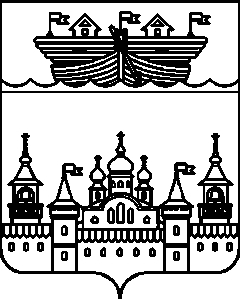 СЕЛЬСКИЙ СОВЕТ ВЛАДИМИРСКОГО СЕЛЬСОВЕТАВОСКРЕСЕНСКОГО МУНИЦИПАЛЬНОГО РАЙОНАНИЖЕГОРОДСКОЙ ОБЛАСТИР Е Ш Е Н И Е05 апреля 2016 года								 		  №11В соответствии с Федеральным законом от 06 октября 2003 года № 131-ФЗ «Об общих принципах организации местного самоуправления в Российской Федерации», Федеральным законом от 25 декабря 2008 года № 273-ФЗ «О противодействии коррупции», Федеральным Законом от 03 ноября 2015 года № 303-ФЗ «О внесении изменений в отдельные законодательные акты Российской Федерации», в целях создания условий, способствующих обеспечению информационной открытости деятельности Сельского Совета Владимирского сельсовета Воскресенского муниципального района Нижегородской области и предупреждению коррупции, сельский Совет РЕШИЛ:1. Утвердить Положение о проверке достоверности и полноты сведений, предоставляемых лицами, замещающими муниципальные должности во Владимирском сельсовете Воскресенского муниципального района Нижегородской области и соблюдения указанными лицами ограничений и запретов согласно Приложению.2.Обнародовать настоящее решение путем вывешивания на информационном стенде в здании администрации Владимирского сельсовета и разместить в информационно-телекоммуникационной сети Интернет на официальном сайте администрации Воскресенского муниципального района.3.Контроль за исполнением настоящего решения оставляю за собой.4. Настоящее решение вступает в силу со дня его обнародования.Глава местного самоуправления 	 			А.Б.ГрозаУТВЕРЖДЕНОРешением сельского СоветаВладимирского сельсоветаот 05 апреля 2016 года №11Положениео проверке достоверности и полноты сведений, предоставляемых лицами, замещающими муниципальные должности во Владимирском сельсовете Воскресенского муниципального района Нижегородской области и соблюдения указанными лицами ограничений и запретов 1. Настоящим Положением определяется порядок осуществления проверки:а) достоверности и полноты сведений о доходах, об имуществе и обязательствах имущественного характера лицами, замещающими муниципальные должности во Владимирском сельсовете Воскресенского муниципального района Нижегородской области  (далее по тексту – лицо, замещающее муниципальную должность);б) соблюдения лицами, замещающими муниципальные должности, в течение трех лет, предшествующих поступлению информации, явившейся основанием для осуществления проверки, предусмотренной настоящим подпунктом, ограничений и запретов, требований о предотвращении или урегулировании конфликта интересов, исполнения ими должностных обязанностей, установлены федеральными законами и законами Нижегородской области (далее – установленных ограничений).2. Осуществление контроля за соответствием расходов лиц, замещающих муниципальные должности, расходов их супругов и несовершеннолетних детей доходам данных лиц и их супругов осуществляется в соответствии с Федеральным законом от 3 декабря 2012 года № 230-ФЗ «О контроле за соответствием расходов лиц, замещающих государственные должности, и иных лиц их доходам».3. Проверка осуществляется комиссией по контролю за достоверностью сведений о доходах, об имуществе и обязательствах имущественного характера, представляемых лицами, замещающими муниципальные должности во Владимирском сельсовете (далее по тексту – Комиссия) по решению главы местного самоуправления Владимирского сельсовета, а в отношении главы местного самоуправления – по решению Комиссии. 4. Решение принимается отдельно в отношении каждого лица, замещающего муниципальную должность, и оформляется в форме распоряжения.5. Основанием для осуществления проверки, предусмотренной пунктом 1 настоящего Положения, является достаточная информация, представленная в письменном виде в установленном порядке:а) правоохранительными органами, иными государственными органами, органами местного самоуправления и их должностными лицами;б) председателем или членами Комиссии; в) постоянно действующими руководящими органами политических партий и зарегистрированных в соответствии с действующим законодательством иных общероссийских общественных объединений, не являющихся политическими партиями;г) Общественной палатой Российской Федерации или Общественной палатой Нижегородской области;д) общероссийскими средствами массовой информации.6. Информация анонимного характера не может служить основанием для проверки.7. Проверка осуществляется в срок, не превышающий 60 дней со дня принятия решения о ее проведении. Срок проверки может быть продлен до 90 дней лицом, принявшим решение о ее проведении.8. При осуществлении проверки Комиссия вправе:а) по согласованию с лицом, принявшим решение о проведении проверки, проводить собеседование с лицом, замещающим муниципальную должность;б) изучать представленные лицом, замещающим муниципальную должность, сведения о доходах, об имуществе и обязательствах имущественного характера и дополнительные материалы, которые приобщаются к материалам проверки;в) получать от лица, замещающего муниципальную должность, пояснения по представленным им сведениям о доходах, об имуществе и обязательствах имущественного характера и материалам;г) направлять в установленном порядке запросы (кроме запросов в кредитные организации, налоговые органы Российской Федерации и органы, осуществляющие государственную регистрацию прав на недвижимое имущество и сделок с ним) в органы прокуратуры Российской Федерации, иные федеральные государственные органы, государственные органы субъектов Российской Федерации, территориальные органы федеральных государственных органов, органы местного самоуправления, на предприятия, в учреждения, организации и общественные объединения (далее - государственные органы и организации) об имеющихся у них сведениях: о доходах, об имуществе и обязательствах имущественного характера лица, замещающего муниципальную должность, его супруги (супруга) и несовершеннолетних детей; о достоверности и полноте сведений, представленных гражданином в соответствии с нормативными правовыми актами Российской Федерации; о соблюдении лицом, замещающим муниципальную должность, установленных ограничений;д) с согласия физических лиц запрашивать и получать у них информацию;е) запрашивать у лица, замещающего муниципальную должность, подтверждение достоверности и полноты сообщенных сведений из государственных органов и организаций;ж) осуществлять анализ сведений, представленных лицом, замещающим муниципальную должность, в соответствии с законодательством Российской Федерации о противодействии коррупции.9. В запросе, предусмотренном подпунктом «г» пункта 7 настоящего Положения, указываются:а) фамилия, имя, отчество руководителя государственного органа, органа местного самоуправления или организации, в которые направляется запрос;б) нормативный правовой акт, на основании которого направляется запрос;в) фамилия, имя, отчество, дата и место рождения, место регистрации, жительства и (или) пребывания, должность и место работы (службы), вид и реквизиты документа, удостоверяющего личность лица, замещающего муниципальную должность, его супруги (супруга) и несовершеннолетних детей, сведения о доходах, об имуществе и обязательствах имущественного характера которых проверяются, либо лица, замещающего муниципальную должность, в отношении которого имеются сведения о несоблюдении им установленных ограничений;г) содержание и объем сведений, подлежащих проверке;д) срок представления запрашиваемых сведений;е) фамилия, инициалы и номер телефона муниципального служащего, подготовившего запрос;ж) другие необходимые сведения.10. Комиссия обеспечивает:а) уведомление в письменной форме лица, замещающего муниципальную должность, о начале в отношении его проверки - в течение двух рабочих дней со дня получения соответствующего решения;б) проведение в случае обращения лица, замещающего муниципальную должность, беседы с ним, в ходе которой он должен быть проинформирован о том, какие сведения, представляемые им в соответствии с настоящим Положением, и соблюдение каких установленных ограничений и запретов подлежат проверке, - в течение семи рабочих дней со дня получения обращения лица, замещающего муниципальную должность, а при наличии уважительной причины - в срок, согласованный с лицом, замещающим муниципальную должность.11. По окончании проверки Комиссия обязана ознакомить лицо, замещающее муниципальную должность, с результатами проверки с соблюдением законодательства Российской Федерации о государственной тайне.12. Лицо, замещающее муниципальную должность, вправе:а) давать пояснения в письменной форме: в ходе проверки; по вопросам, указанным в подпункте «б» пункта 10 настоящего Положения; по результатам проверки;б) представлять дополнительные материалы и давать по ним пояснения в письменной форме;в) обращаться в Комиссию с подлежащим удовлетворению ходатайством о проведении с ним беседы по вопросам, указанным в подпункте «б» пункта 10 настоящего Положения.13. Пояснения, указанные в пункте 12 настоящего Положения, приобщаются к материалам проверки.14. На период проведения проверки лицо, замещающее муниципальную должность, может быть отстранено от замещаемой должности на срок, не превышающий 60 дней со дня принятия решения о ее проведении. Указанный срок может быть продлен до 90 дней лицом, принявшим решение о проведении проверки.На период отстранения лица, замещающего муниципальную должность на постоянной основе, от замещаемой должности денежное содержание по замещаемой им должности сохраняется.15. Председатель Комиссии в течение пяти рабочих дней со дня окончания проверки представляет главе муниципального образования доклад о результатах проверки. При этом в докладе должно содержаться одно из следующих предложений:а) об отсутствии оснований для применения к лицу, замещающему муниципальную должность, мер юридической ответственности;б) о применении к лицу, замещающему муниципальную должность, мер юридической ответственности.16. Глава муниципального образования информирует о результатах проверки сельский Совет Владимирского сельсовета на ближайшем его заседании. 17. Сведения о результатах проверки по решению главы муниципального образования с одновременным уведомлением об этом лица, замещающего муниципальную должность, в отношении которого проводилась проверка, в течение пяти рабочих дней со дня представления доклада о результатах проверки предоставляются Комиссией органам, указанным в пункте 5 настоящего Положения, представившим информацию, явившуюся основанием для проведения проверки, с соблюдением законодательства Российской Федерации о персональных данных и государственной тайне. 18. При установлении в ходе проверки обстоятельств, свидетельствующих о наличии признаков преступления или административного правонарушения, материалы об этом представляются в государственные органы в соответствии с их компетенцией.19. При установлении в ходе проверки обстоятельств, свидетельствующих о несоблюдении лицом, замещающим муниципальную должность, ограничений, запретов, неисполнения обязанностей, установленных Федеральным законом от 25.12.2008 №273-ФЗ «О противодействии коррупции» и другими федеральными законами, на ближайшем заседании сельского Совета Владимирского сельсовета должен быть рассмотрен вопрос о досрочном прекращении депутатских полномочий.20. Подлинники справок о доходах, расходах, об имуществе и обязательствах имущественного характера, представленных в установленном порядке лицами, замещающими муниципальные должности во Владимирском сельсовете, и материалы проверки приобщаются к личному делу лица, замещающего муниципальную должность во Владимирском сельсовете. 21. Материалы проверки хранятся в сельском Совете Владимирского сельсовета в течение трех лет со дня ее окончания, после чего передаются в архив.22. Информация о представлении лицом, замещающим муниципальную должность, заведомо недостоверных или неполных сведений о доходах, об имуществе и обязательствах имущественного характера, а также нарушении лицом, замещающим муниципальную должность, установленных ограничений и запретов, выявленная Комиссией, подлежит опубликованию и размещению в информационно-телекоммуникационной сети "Интернет" в соответствии с порядком, установленным нормативным правовым актом сельского Совета Владимирского сельсовета.Об утверждении Положения о проверке достоверности и полноты сведений, предоставляемых лицами, замещающими муниципальные должности во Владимирском сельсовете Воскресенского муниципального района Нижегородской области и соблюдения указанными лицами ограничений и запретов